Part II: Use the data presented to make an age pyramid of the world below. After completing the graph, answer questions (#14-18).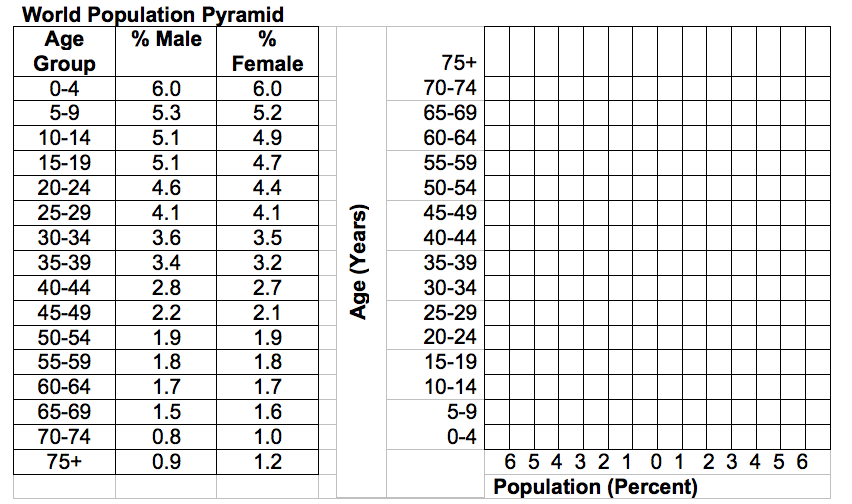 